การจัดทำแผนปฏิบัติการกรมอนามัย ประจำปีงบประมาณ พ.ศ. 2564  หน่วยงาน ศูนย์สื่อสารสาธารณะ1. การทบทวนสถานการณ์และผลดำเนินงาน เพื่อกำหนดกลยุทธ /มาตรการ ในการจัดทำแผนปฏิบัติการกรมอนามัย ประจำปีงบประมาณ พ.ศ. 2564
1.1 การทบทวนสถานการณ์และผลดำเนินงาน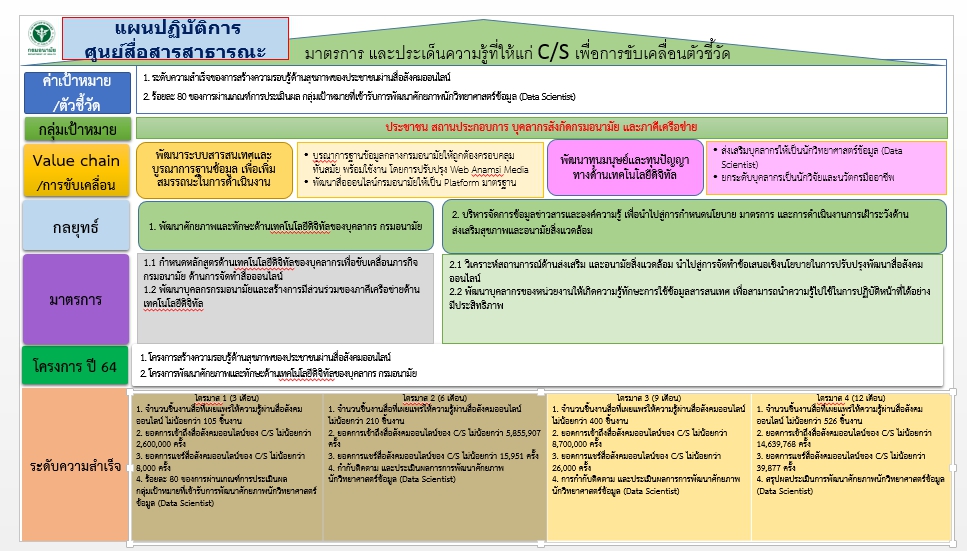 1.2 การกำหนดกลยุทธ /มาตรการ ในการจัดทำแผนปฏิบัติการกรมอนามัย ประจำปีงบประมาณ พ.ศ. 2564 (นำห่วงโซ่คุณค่า (Value Chain) / ฉากทัศน์อนาคต /ข้อมูลสถานการณ์/ผลดำเนินงานที่ผ่านมา/ปัจจัยความสำเร็จ/ไม่สำเร็จ มากำหนดกลยุทธ/มาตรการ เพื่อจัดทำแผนปฏิบัติการกรมอนามัย ประจำปีงบประมาณ พ.ศ. 2564)2. การจัดทำแผนปฏิบัติการศูนย์สื่อสารธารณะ กรมอนามัย ประจำปีงบประมาณ พ.ศ. 2564 2.1 โครงการสำคัญ : (แปลงกลยุทธ์/มาตรการ ตามข้อ 1.2 สู่การปฏิบัติให้เกิดรูปธรรม ในการจัดทำโครงการ/กิจกรรมขับเคลื่อนการทำงานเพื่อให้บรรลุเป้าหมาย)2.2 การถ่ายทอดเป้าหมายโครงการ/ตัวชี้วัดสำคัญ/แนวทางการดำเนินงาน : (ข้อ 2.1 ถ่ายทอดเป้าหมาย/ผลผลิต/ตัวชี้วัดกรม ลงกลุ่มงานเพื่อการขับเคลื่อนในเครือข่ายสื่อสารองค์กรกรมอนามัย ทั้งส่วนกลางและศูนย์อนามัยเขต)2.3 การติดตามประเมินผล : (นำเป้าหมายโครงการ/ตัวชี้วัดที่ถ่ายทอด ตามข้อ 2.1 และ 2.2 มากำกับติดตามรายไตรมาส)เป้าประสงค์/ตัวชี้วัด/ค่าเป้าหมายผลการดำเนินงาน (ปี)ผลการดำเนินงาน (ปี)ผลการดำเนินงาน (ปี)ค่าเป้าหมาย (ปี)ค่าเป้าหมาย (ปี)อธิบายเหตุผลถึงปัจจัยความสำเร็จหรือไม่สำเร็จ ตามค่าเป้าหมายที่กำหนด เป้าประสงค์/ตัวชี้วัด/ค่าเป้าหมาย256125622563*25642565อธิบายเหตุผลถึงปัจจัยความสำเร็จหรือไม่สำเร็จ ตามค่าเป้าหมายที่กำหนด เป้าประสงค์ :  งานบริการภาครัฐที่ปรับเปลี่ยนเป็นดิจิทัลเพิ่มขึ้นเป้าประสงค์ :  งานบริการภาครัฐที่ปรับเปลี่ยนเป็นดิจิทัลเพิ่มขึ้นเป้าประสงค์ :  งานบริการภาครัฐที่ปรับเปลี่ยนเป็นดิจิทัลเพิ่มขึ้นเป้าประสงค์ :  งานบริการภาครัฐที่ปรับเปลี่ยนเป็นดิจิทัลเพิ่มขึ้นเป้าประสงค์ :  งานบริการภาครัฐที่ปรับเปลี่ยนเป็นดิจิทัลเพิ่มขึ้นเป้าประสงค์ :  งานบริการภาครัฐที่ปรับเปลี่ยนเป็นดิจิทัลเพิ่มขึ้นตัวชี้วัด ร้อยละ 80 ของการผ่านเกณฑ์การประเมินผล กลุ่มเป้าหมายที่เข้ารับการพัฒนาศักยภาพนักวิทยาศาสตร์ข้อมูล (Data Scientist)2คน2คน-คะแนน pre-test / post-test เพิ่มขึ้น-บุคลากรของศูนย์สื่อสารสาธารณะมีองค์ความรู้เพิ่มขึ้น สามารถนำมาใช้พัฒนาการสื่อสารผ่านสื่อสังคมออนไลน์กรมอนามัยได้อย่างมีประสิทธิภาพกลยุทธ์มาตรการ1.พัฒนาศักยภาพและทักษะด้านเทคโนโลยีดิจิทัลของบุคลากร กรมอนามัย2.1. จัดส่งบุคลากรเข้าอบรมหลักสูตรด้านเทคโนโลยีดิจิทัล เพื่อขับเคลื่อนภารกิจกรมอนามัย1.พัฒนาศักยภาพและทักษะด้านเทคโนโลยีดิจิทัลของบุคลากร กรมอนามัย2.2. พัฒนาบุคลกรกรมอนามัยและสร้างการมีส่วนร่วมของภาคีเครือข่ายด้านเทคโนโลยีดิจิทัล เน้นสื่อสังคมออนไลน์2. บริหารจัดการข้อมูลข่าวสารและองค์ความรู้ เพื่อนำไปสู่การกำหนดนโยบาย มาตรการ และการดำเนินงานการเฝ้าระวังด้านส่งเสริมสุขภาพและอนามัยสิ่งแวดล้อม2.1 วิเคราะห์สถานการณ์ด้านส่งเสริม และอนามัยสิ่งแวดล้อม นำไปสู่การจัดทำข้อเสนอเชิงนโยบาย2. บริหารจัดการข้อมูลข่าวสารและองค์ความรู้ เพื่อนำไปสู่การกำหนดนโยบาย มาตรการ และการดำเนินงานการเฝ้าระวังด้านส่งเสริมสุขภาพและอนามัยสิ่งแวดล้อม2.2 พัฒนาบุคลากรของหน่วยงานให้เกิดความรู้ทักษะการใช้ข้อมูลสารสนเทศ เพื่อสามารถนำความรู้ไปใช้ในการปฏิบัติหน้าที่ได้อย่างมีประสิทธิภาพโครงการวัตถุประสงค์เป้าหมาย/ผลผลิตสำคัญ(ชื่อ/จำนวน/หน่วยนับ)กิจกรรมสำคัญกิจกรรมย่อยงบประมาณ (บาท)งบประมาณ (บาท)ผู้รับผิดชอบโครงการวัตถุประสงค์เป้าหมาย/ผลผลิตสำคัญ(ชื่อ/จำนวน/หน่วยนับ)กิจกรรมสำคัญกิจกรรมย่อยส่วนกลางส่วนภูมิภาคผู้รับผิดชอบ1. โครงการสร้างความรอบรู้ด้านสุขภาพของประชาชนผ่านสื่อสังคมออนไลน์1. เพื่อเป็นแหล่งรวบรวมสื่อความรู้ด้านสุขภาพสำหรับประชาชน ผู้ประกอบการ/ ผู้ดูแลสถานที่สาธารณะ เจ้าหน้าที่ในรูปแบบออนไลน์ 2. เพื่อสร้างช่องทางในการติดต่อสื่อสารระหว่างกรมอนามัยกับผู้รับบริการและผู้มีส่วนได้ส่วนเสียข้อมูลสุขภาพทั่วประเทศประชาชนได้รับความรู้ความเข้าใจในด้านการจัดสภาพแวดล้อม การป้องกันและการดูแล สุขภาพของตนเองและครอบครัว ให้มีสุขภาพอนามัยดี อยู่ในสภาพแวดล้อมที่เหมาะสมต่อการมีคุณภาพชีวิตที่ดี1.1 พัฒนาช่องทางการสื่อออนไลน์ของกรมอนามัยที่มีประสิทธิภาพ500,000-กลุ่มสื่อสารและรณรงค์ ศูนย์สื่อสารสาธารณะ2. โครงการพัฒนาศักยภาพและทักษะด้านเทคโนโลยีดิจิทัลของบุคลากร กรมอนามัย1. เพื่อเพิ่มสมรรถนะบุคลากรด้านการวิทยากรข้อมูล สามารถนำความรู้มาพัฒนางานวิจัยด้านการสื่อสารเพื่อสร้างความรอบรู้ด้านสุขภาพผ่านสื่อสมัยใหม่2. เพื่อพัฒนาศักยภาพบุคลากร ให้สามารถนำข้อมูลมาวิเคราะห์ในการตัดสินใจ และแก้ไขปัญหา หรือการตอบสนองต่อเหตุการณ์ต่างๆ ได้ร้อยละ 80 ของการผ่านเกณฑ์การประเมินผล กลุ่มเป้าหมายที่เข้ารับการพัฒนาศักยภาพนักวิทยาศาสตร์ข้อมูล (Data Scientist)-การส่งบุคลากรเข้ารับการอบรมเชิงปฏิบัติการเพื่อพัฒนาศักยภาพบุคลากรกรมอนามัยในเรื่องนักวิทยาศาสตร์ข้อมูล (Data Scientist)3,000-กลุ่มสื่อสารและรณรงค์ ศูนย์สื่อสารสาธารณะเป้าหมายโครงการ/ตัวชี้วัดผลงาน/เป้าหมาย การถ่ายทอดค่าเป้าหมายการถ่ายทอดค่าเป้าหมายเป้าหมายโครงการ/ตัวชี้วัดผลงาน/เป้าหมาย ส่วนกลางส่วนภูมิภาค1. บุคลากรกรมอนามัยได้เข้าร่วมพัฒนาศักยภาพในการสร้างงานวิชาการความรู้และนวัตกรรมด้านส่งเสริมสุขภาพและอนามัยสิ่งแวดล้อม อย่างน้อยร้อยละ 80 ของหน่วยงานในกรมอนามัยเป้าปี 64หน่วยงานส่วนกลางได้ส่งบุคลากรเข้าร่วมการพัฒนาศักยภาพและมีการนำความรู้ไปถ่ายทอดในหน่วยงาน อย่างน้อยร้อยละ 80 ของจำนวนบุคลากรภายในหน่วยงานหน่วยงานส่วนภูมิภาคได้ส่งบุคลากรเข้าร่วมการพัฒนาศักยภาพและมีการนำความรู้ไปถ่ายทอดในหน่วยงาน อย่างน้อยร้อยละ 80 ของจำนวนบุคลากรภายในหน่วยงานแนวทางการดำเนินงาน (Action plan)1. เข้าร่วมการพัฒนาศักยภาพบุคลากรในการสร้างงานวิชาการความรู้และนวัตกรรมด้านส่งเสริมสุขภาพและอนามัยสิ่งแวดล้อม2. บุคลากรที่เข้าร่วมพัฒนาศักยภาพนำความรู้ไปถ่ายทอดให้กับบุคลากรในหน่วยงาน1. เข้าร่วมการพัฒนาศักยภาพบุคลากรในการสร้างงานวิชาการความรู้และนวัตกรรมด้านส่งเสริมสุขภาพและอนามัยสิ่งแวดล้อม2. บุคลากรที่เข้าร่วมพัฒนาศักยภาพนำความรู้ไปถ่ายทอดให้กับบุคลากรในหน่วยงาน1. เข้าร่วมการพัฒนาศักยภาพบุคลากรในการสร้างงานวิชาการความรู้และนวัตกรรมด้านส่งเสริมสุขภาพและอนามัยสิ่งแวดล้อม2. บุคลากรที่เข้าร่วมพัฒนาศักยภาพนำความรู้ไปถ่ายทอดให้กับบุคลากรในหน่วยงาน2. จำนวนผลงานวิจัย หรือผลงานวิชาการ หรือนวัตกรรม ที่ดำเนินการ อย่างน้อย 1 เรื่อง ของหน่วยงานเป้าปี 64หน่วยงานมีส่วนร่วมในการส่งผลงานวิจัย หรือผลงานวิชาการ หรือนวัตกรรม ที่ดำเนินการอย่างน้อย 1 เรื่องหน่วยงานมีส่วนร่วมในการส่งผลงานวิจัย หรือผลงานวิชาการ หรือนวัตกรรม ที่ดำเนินการอย่างน้อย 1 เรื่องแนวทางการดำเนินงาน (Action plan)1. ดำเนินการสร้างองค์ความรู้ด้านการสื่อสารสุขภาพทางวิชาการด้านการส่งเสริมสุขภาพและการจัดการอนามัยสิ่งแวดล้อม 2. ผลงานวิจัย หรือผลงานวิชาการ หรือนวัตกรรมถูกนำเสนอในการประชุม หรือประกวด หรือตีพิมพ์เผยแพร่1. ดำเนินการสร้างองค์ความรู้ด้านการสื่อสารสุขภาพทางวิชาการด้านการส่งเสริมสุขภาพและการจัดการอนามัยสิ่งแวดล้อม 2. ผลงานวิจัย หรือผลงานวิชาการ หรือนวัตกรรมถูกนำเสนอในการประชุม หรือประกวด หรือตีพิมพ์เผยแพร่1. ดำเนินการสร้างองค์ความรู้ด้านการสื่อสารสุขภาพทางวิชาการด้านการส่งเสริมสุขภาพและการจัดการอนามัยสิ่งแวดล้อม 2. ผลงานวิจัย หรือผลงานวิชาการ หรือนวัตกรรมถูกนำเสนอในการประชุม หรือประกวด หรือตีพิมพ์เผยแพร่3. จำนวนผลงานวิจัย หรือผลงานวิชาการ หรือนวัตกรรม ที่ได้รับการพัฒนาผลงานให้ถูกนำไปใช้ประโยชน์ อย่างน้อย 1 เรื่อง ปี 623. จำนวนผลงานวิจัย หรือผลงานวิชาการ หรือนวัตกรรม ที่ได้รับการพัฒนาผลงานให้ถูกนำไปใช้ประโยชน์ อย่างน้อย 1 เรื่อง ปี 633. จำนวนผลงานวิจัย หรือผลงานวิชาการ หรือนวัตกรรม ที่ได้รับการพัฒนาผลงานให้ถูกนำไปใช้ประโยชน์ อย่างน้อย 1 เรื่อง เป้าปี 64 หน่วยงานวิชาการในกรมอนามัยมีการนำผลงานวิจัย หรือผลงานวิชาการ หรือนวัตกรรม ที่ได้รับการพัฒนาให้ถูกนำไปใช้ประโยชน์ อย่างน้อย 1 เรื่องหน่วยงานวิชาการในกรมอนามัยมีการนำผลงานวิจัย หรือผลงานวิชาการ หรือนวัตกรรม ที่ได้รับการพัฒนาให้ถูกนำไปใช้ประโยชน์ อย่างน้อย 1 เรื่องแนวทางการดำเนินงาน (Action plan)1. ดำเนินการพัฒนาผลงานวิจัย หรือผลงานวิชาการ หรือนวัตกรรมให้ถูกนำไปใช้ประโยชน์เชิงนโยบาย/เชิงวิชาการ/เชิงพื้นที่/เชิงสาธารณะ/เชิงพาณิชย์2. ผลงานวิจัย หรือผลงานวิชาการ หรือนวัตกรรมถูกนำเสนอในการประชุม หรือประกวด หรือตีพิมพ์เผยแพร่1. ดำเนินการพัฒนาผลงานวิจัย หรือผลงานวิชาการ หรือนวัตกรรมให้ถูกนำไปใช้ประโยชน์เชิงนโยบาย/เชิงวิชาการ/เชิงพื้นที่/เชิงสาธารณะ/เชิงพาณิชย์2. ผลงานวิจัย หรือผลงานวิชาการ หรือนวัตกรรมถูกนำเสนอในการประชุม หรือประกวด หรือตีพิมพ์เผยแพร่1. ดำเนินการพัฒนาผลงานวิจัย หรือผลงานวิชาการ หรือนวัตกรรมให้ถูกนำไปใช้ประโยชน์เชิงนโยบาย/เชิงวิชาการ/เชิงพื้นที่/เชิงสาธารณะ/เชิงพาณิชย์2. ผลงานวิจัย หรือผลงานวิชาการ หรือนวัตกรรมถูกนำเสนอในการประชุม หรือประกวด หรือตีพิมพ์เผยแพร่ระดับความสำเร็จ (small success)ระดับความสำเร็จ (small success)ระดับความสำเร็จ (small success)ระดับความสำเร็จ (small success)ไตรมาส 1 (3 เดือน) ไตรมาส 2 (6 เดือน)ไตรมาส 3 (9 เดือน)ไตรมาส 4 (12  เดือน)1. จำนวนชิ้นงานสื่อที่เผยแพร่ให้ความรู้ผ่านสื่อสังคมออนไลน์ ไม่น้อยกว่า 105 ชิ้นงาน2. ยอดการเข้าถึงสื่อสังคมออนไลน์ของ C/S ไม่น้อยกว่า 2,600,000 ครั้ง3. ยอดการแชร์สื่อสังคมออนไลน์ของ C/S ไม่น้อยกว่า 8,000 ครั้ง4. ร้อยละ 80 ของการผ่านเกณฑ์การประเมินผล กลุ่มเป้าหมายที่เข้ารับการพัฒนาศักยภาพนักวิทยาศาสตร์ข้อมูล (Data Scientist)1. จำนวนชิ้นงานสื่อที่เผยแพร่ให้ความรู้ผ่านสื่อสังคมออนไลน์ ไม่น้อยกว่า 210 ชิ้นงาน2. ยอดการเข้าถึงสื่อสังคมออนไลน์ของ C/S ไม่น้อยกว่า 5,855,907 ครั้ง3. ยอดการแชร์สื่อสังคมออนไลน์ของ C/S ไม่น้อยกว่า 15,951 ครั้ง4. กำกับติดตาม และประเมินผลการการพัฒนาศักยภาพนักวิทยาศาสตร์ข้อมูล (Data Scientist)1. จำนวนชิ้นงานสื่อที่เผยแพร่ให้ความรู้ผ่านสื่อสังคมออนไลน์ > 400 ชิ้นงาน2. ยอดการเข้าถึงสื่อสังคมออนไลน์ของ C/S ไม่น้อยกว่า 8,700,000 ครั้ง3. ยอดการแชร์สื่อสังคมออนไลน์ของ C/S ไม่น้อยกว่า 26,000 ครั้ง4. การกำกับติดตาม และประเมินผลการการพัฒนาศักยภาพนักวิทยาศาสตร์ข้อมูล (Data Scientist) โดยมีการจัดทำผลงานวิชาการที่ได้รับความรู้มาใช้ และส่งผลงานในเวทีประชุมวิชาการกรม1. จำนวนชิ้นงานสื่อที่เผยแพร่ให้ความรู้ผ่านสื่อสังคมออนไลน์ > 526 ชิ้นงาน2. ยอดการเข้าถึงสื่อสังคมออนไลน์ของ C/S ไม่น้อยกว่า 14,639,768 ครั้ง3. ยอดการแชร์สื่อสังคมออนไลน์ของ C/S ไม่น้อยกว่า 39,877 ครั้ง4. สรุปผลประเมินการพัฒนาศักยภาพนักวิทยาศาสตร์ข้อมูล (Data Scientist) โดยมีการจัดทำผลงานวิชาการที่ได้รับความรู้มาใช้ และมีการส่งผลงานในเวทีประชุมวิชาการกรม